			Nominierung für den Tiroler Frauenpreis 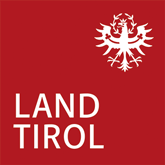 Auszeichnung für besonderes Engagement zur Verwirklichung gleichstellungsrelevanter Anliegen und geschlechtergerechtem Handeln fürweibliche Einzelpersonen mit besonderem Bezug zum Bundesland Tirol odergleichstellungsrelevante Projekte, die im Bundesland Tirol umgesetzt werden bzw. wurden (Projektabschluss nicht länger als drei Jahre zurückliegend).Das vollständig ausgefüllte Nominierungsformular ist bis spätestens Freitag, 8. März 2024 auf elektronischem Weg zu übermitteln an:Abteilung Gesellschaft und Arbeit: ga.diversitaet@tirol.gv.at  Telefonische Rückfragen: 0512/508-7821Informationen zur Auszeichnung sowie zur Richtlinie finden Sie unter www.tirol.gv.at/frauenpreis Informationen zum Datenschutz finden Sie unter Tiroler FrauenpreisAngaben zur nominierten PersonName:Tel.-Nr.:E-Mail:Angaben zum nominierten ProjektProjekttitel:Projektträger:Projektverantwortliche*r:Projektzeitraum:Projektbeschreibung:Angaben zur nominierenden PersonName:Tel.-Nr.:E-Mail:Begründung für die Nominierung (max. 500 Zeichen)